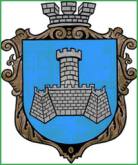 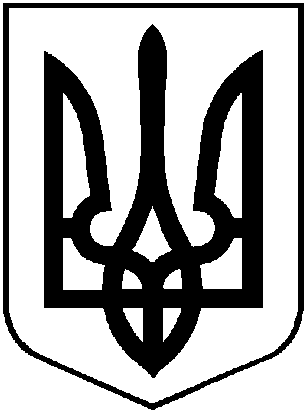 УКРАЇНАХМІЛЬНИЦЬКА МІСЬКА РАДАВІННИЦЬКОЇ ОБЛАСТІВиконавчий комітетР І Ш Е Н Н Явід 25 січня 2018 р.                                                                    №23Про надання дозволу КП «Хмільниккомунсервіс»на списання комунального майна            Розглянувши звернення комунального підприємства «Хмільниккомунсервіс» від 01.12.2017 р. №345 щодо надання дозволу на списання комунального майна, що знаходиться на балансі підприємства, враховуючи відомість та акт інвентаризації майна комунальної власності, що пропонується до списання, акт про списання транспортних засобів, відповідно до Положення про порядок списання та передачі майна, що належить до комунальної власності територіальної громади м. Хмільника, затвердженого рішенням 15 сесії міської ради 6 скликання від 27.10.2011 року №320, керуючись ст. 29, ст.59 Закону України «Про місцеве самоврядування в Україні»,  виконавчий комітет Хмільницької міської радиВ И Р І Ш И В :          1.Надати дозвіл комунальному підприємству «Хмільниккомунсервіс»  на списання   комунального майна, що перебуває на балансі підприємства, а саме: трактора колісного марки  ЮМЗ-6, державний реєстраційний номер 10248АВ, заводський номер 169071, первісна вартість якого складає 9908,45 грн. (дев’ять тисяч дев’ятсот вісім гривень 45 коп.), залишкова вартість – 83,25 грн. (вісімдесят три гривні 25 коп.), рік введення в експлуатацію – 1990, інвентарний номер 55.2. КП «Хмільниккомунсервіс» (Полонський С.Б.) відобразити операцію, зазначену в п.1 цього рішення, у бухгалтерському обліку підприємства.3. Доручити начальнику КП «Хмільниккомунсервіс» Полонському С.Б. здійснити контроль  за здачею списаного майна в спеціалізовану організацію по прийманню металобрухту. 4. Кошти, отримані від здачі металобрухту, зарахувати КП «Хмільниккомунсервіс» як поповнення обігових коштів.     5. Контроль за виконанням цього рішення покласти на заступника місь кого голови з питань діяльності виконавчих органів міської ради Загіку В.М.В.о. міського голови, заступник міського головиз питань діяльності виконавчихорганів міської ради                                                                      А.В. Сташко